Главная Новости Документы Сценарии Мелодии Софт Авторы Контакт КопилкаБаннерообменГлавная\Документы\Для учителя географииПри использовании материалов этого сайта - АКТИВНАЯ ССЫЛКА и размещение баннера -ОБЯЗАТЕЛЬНО!!!Разработка тестовых заданий по географии в 7 классе на тему: "Южная Америка"Разработку тестовых заданий подготовила: Наталья Петровна,учитель географии, МБОУ ООШ №8, Ст.Николаевской Краснодарского края,email: school8@usp.kubannet.ru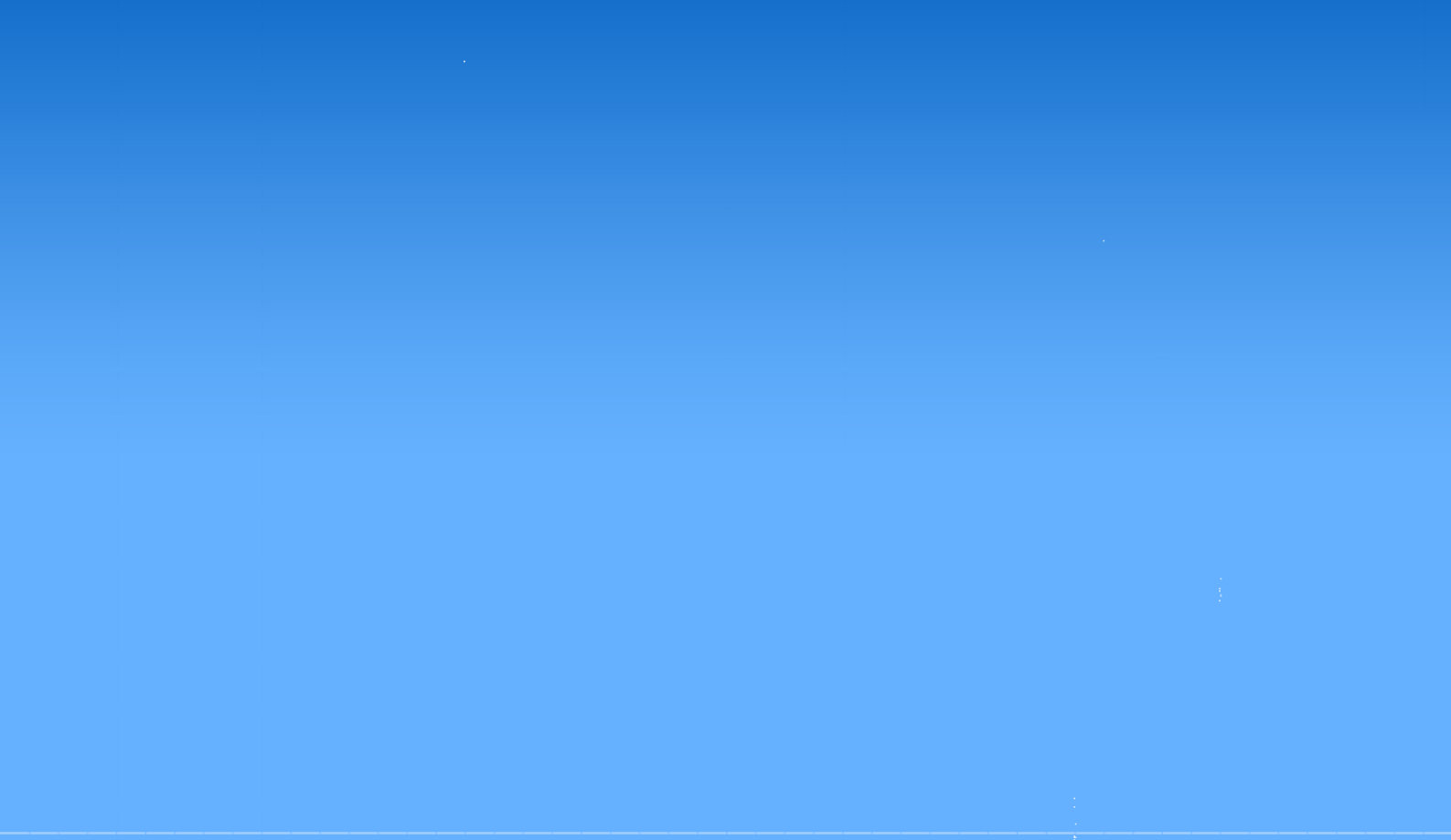 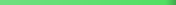 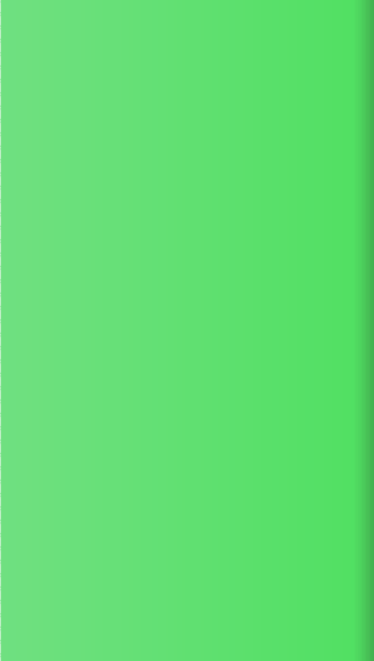 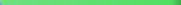 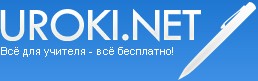 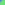 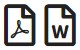 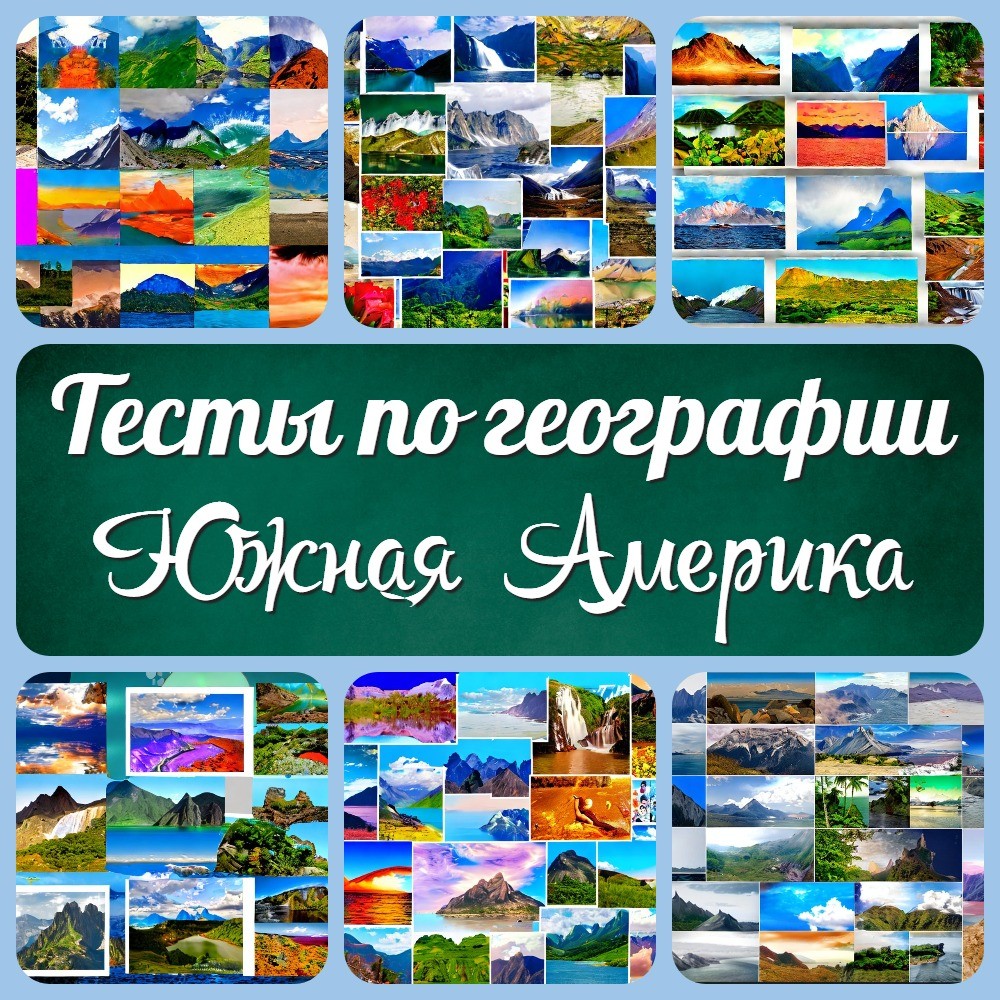 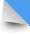 Погрузитесь в захватывающий мир Южной Америки: тесты, которые раскроют все ее тайны!География - удивительная наука, которая позволяет нам расширить границы нашего понимания о нашей планете. И сегодня у нас есть нечто особенное для всех учителей географии и их учеников - самое большое собрание тестов по Южной Америке в Интернете! Мы предлагаем вам 13 вариантов тестов, каждый из которых содержит 10 захватывающих вопросов. Итого - 130 вопросов и ответов, полностью посвященных этому удивительному континенту.Что же вы найдете в этих тестах? Ответы на все ваши вопросы о природе, географических особенностях и культуре Южной Америки. Мы задаем вопросы о проливах, морях, океанах, реках, озерах и горах, о самых высоких точках и уникальном климате континента. Наши тесты позволят вам изучить границы стран, крупнейшие водопады, удивительный растительный мир и население Южной Америки. А еще мы задаем вопросы о народах, которые населяют этот континент, и о самых крупных месторождениях природных ископаемых. Вы также найдете вопросы о столицах стран, островах, площади стран и материков, а также о пустынях и полупустынях Южной Америки. И конечно, не обойдем стороной вопросы о картах и территориях этого уникального материка.Все это - лишь небольшая часть знаний, которые вы можете получить, пройдя эти тесты. Испытайте свои навыки географии, проверьте свои знания и расширьте свой кругозор. Станьте настоящим экспертом по Южной Америке!Каждый тест представляет собой увлекательное приключение, которое позволит вам узнать больше о местах, о которых вы, возможно, только мечтали. Погрузитесь в мир Анд, загляните в джунгли Амазонки, ощутите влажный туманный климат склон гор, исследуйте причудливые формации скал Патагонии. Вас ожидают увлекательные путешествия по бескрайним просторам и уникальным экосистемам Южной Америки.Но эти тесты не только помогут вам расширить вашу географическую эрудицию, но и станут ценным инструментом для обучения ваших учеников. Используйте их, чтобы вовлечь учащихся в увлекательные уроки, где они смогут не только повысить свои знания, но и развить свою критическую мысль, логическое мышление и навыки работы с картами.Давайте вместе откроем двери в увлекательный мир Южной Америки для нового поколения географов и путешественников!Не упустите возможность погрузиться в самое большое собрание тестов по Южной Америке в Интернете! На странице вы найдете все, что вам нужно- 13 вариантов тестов, каждый из которых содержит по 10 вопросов. Общее число вопросов составляет 130! Итак, подготовьтесь к захватывающему путешествию по Южной Америке и откройте двери к бесконечным возможностям узнать больше об этом уникальном континенте.Южная Америка ждет вас! Опускайтесь ниже, чтобы начать своё увлекательное и познавательное путешествие прямо сейчас. Ваше приключение начинается здесь и тут!Тест по теме: Южная Америка. 1 вариант Тест по теме Южная Америка: 2 вариант. Тест по теме Южная Америка. 3 вариант. Тест по теме Южная Америка. 4 вариант. Тест по теме: Южная Америка. 5 вариант.Тест по географии: Южная Америка. 6 вариантТест для 7 класса по теме: Южная Америка. 7 вариант Тест по теме: Южная Америка. 8 вариантТесты по географии: Южная Америка. 9 вариант.Тест для 7 класса по теме: Южная Америка. 10 вариант.Тест по географии по теме: Южная Америка. 11 вариант Тест по теме: Южная Америка. 12 вариант.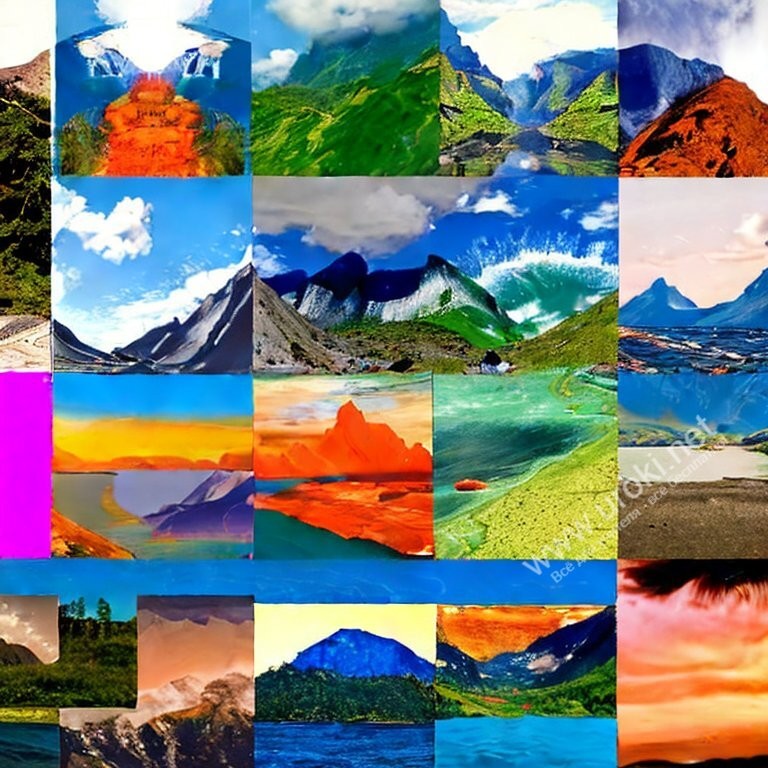 Тест по теме: Южная Америка. 13 вариантОтветы на вопросы к тестам по теме Южная АмерикаТест по теме: Южная Америка. 1 вариантКакой пролив отделяет Южную Америку от острова Огненная Земля?А) ДрейкаБ) Магелланов В) Панамский Г) Перуанский.Какое место по площади занимает Южная Америка среди материков?А)1Б)3В)4Г)5Кто в 1492 году открыл Америку?А) Гумбольдт Б) КолумбВ) Америго Веспучи Г) Магеллан.Самая высокая точка Южной Америки:А) г.Аконкагуа Б) влк.Котопахи В) г.ИльямпуГ) ЭверестЮжную Америку можно отнести по климату к:А) самому жаркому материку Б) самому влажному материку В) самому сухому материкуГ) самому холодному материку.Пустыня на западе Южной АмерикиА) ГобиБ) АтакамаВ) Долина Смерти Г) Сахара.Самая полноводная река Земли:А) Ориноко Б) Амазонка В) Парана Г) УкаялиСельвой в Америке называютА) экваториальные леса Б) степиВ) пустыниГ) высокогорье.Южная Америка не имеет границ с:А) Северной Америкой Б) Австралией.В) АнтарктидойГ) о.Огненная Земля.Море, которое омывает Южную Америку на севере:А) Карибское Б)Саргассово В) Средиземное Г) Тасманово.Тест по теме Южная Америка: 2 вариант.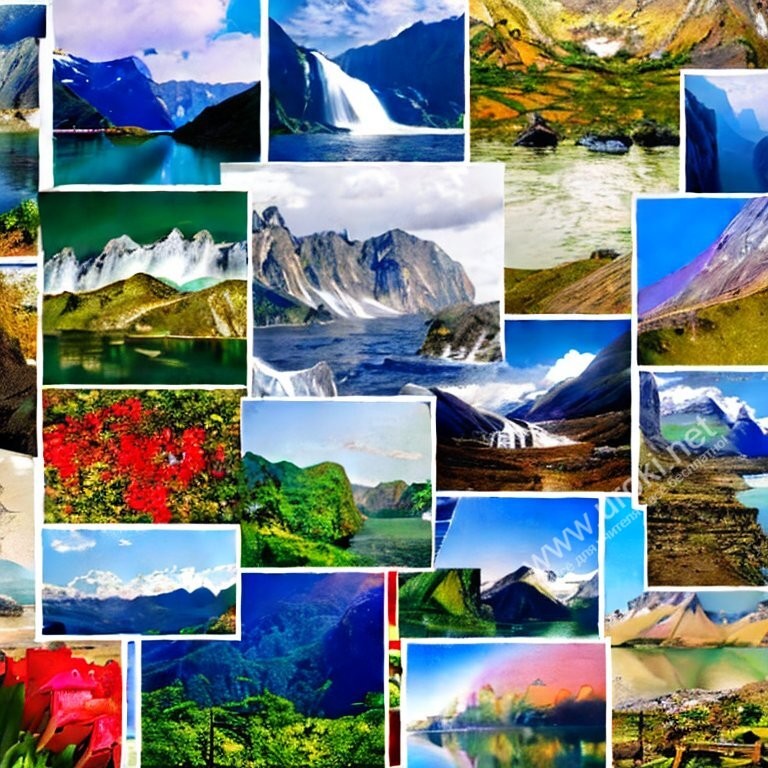 Океан, который омывает Южную Америку на востоке:А) ТихийБ) Атлантический В) ИндийскийГ) Северный Ледовитый.Изучением природы Южной Америки занималсяА) КолумбБ) Гумбольдт В)МагелланГ) Пржевальский.Анды относятся к:А) самым длинным горам Б) самым высоким горам В) самым широким горамГ) самым разрушенным горам.Самый высокий водопад:А) Игуасу Б)АнхельВ) Ниагарский Г) Виктория.В какой природной зоне произрастают: сейба, орхидеи, дынное и шоколадное деревья?А) сельва Б) льянос В) кампос Г) пампа.В каких полушариях расположена Южная Америка?А) северном, южном и западном Б) северном, южном и восточном В) южном, восточном, западномГ) Северном, восточном и западном.Самое высокогорное озеро:А) Атабаска Б) Морокайбо В) Титикака Г) Ньяса.Зона степей в Южной Америке называетсяА) кампос Б) пампа В) сельва Г) льянос.В Южной Америке полностью в Северном полушарии находится:А) Гвианское плоскогорье Б) Амазонская низменностьВ) Ла-Платская низменность Г) Бразильское плоскогорье.Анды переводятся с индейского какА) каменный пояс Б) медные горы В) снежные горы г) высокие горыТест по теме Южная Америка. 3 вариант.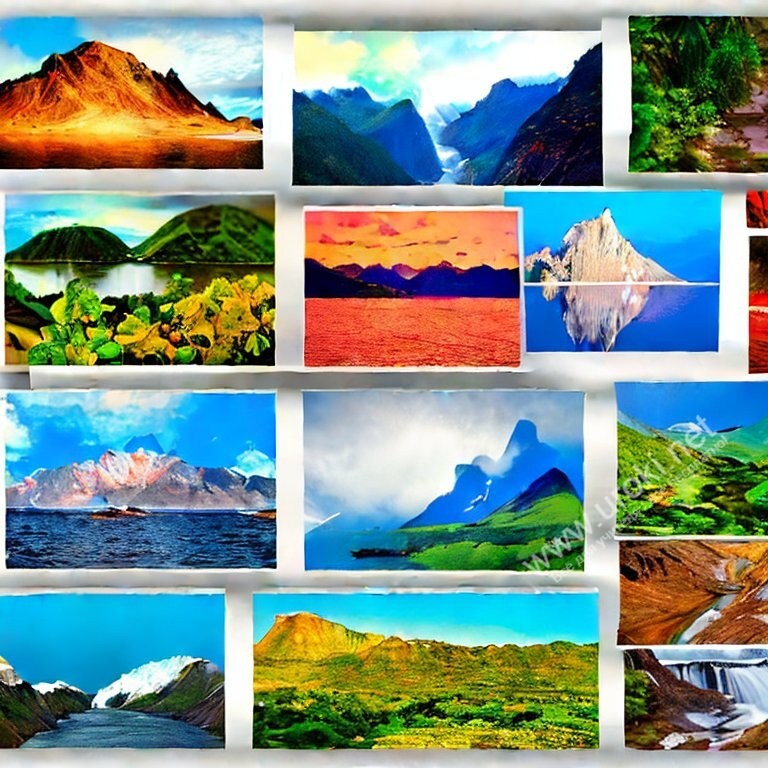 Какой пролив отделяет Южную Америку от острова Огненная Земля?А) ДрейкаБ) Магелланов В) Панамский Г) Перуанский.Где в Южной Америке расположены крупнейшие месторождения меди?А) в АндахБ) на Амазонской низменности В) На Ла-Плаптской низменности Г) на Оринокской низменностиПочему затруднено судоходство в среднем и нижнем течении реки Ориноко?А) река очень глубокаяБ) очень быстрое течение.В) река имеет резкий спад в сухой период Г) в зимнее время река скована льдом.Какая природная зона имеет следующие характеристики? Почва: красно- желтая ферраллитная, растительность: гевея, какао, лианы; животные: тапиры, ленивцы, пекари, попугаи, колибри.А) саванны Б) сельва В) пампаГ) полупустыня.Как называют потомков от браков белых и индейцев?А) метисами Б) мулатами В) самбоГ) негроидамиКакой город является столицей Перу?А) ЛимаБ) Рио-де-Жанейро В) Буэнос-Айрес Г) СантьягоКакая страна находится на побережье Атлантического океана?А) ЧилиБ) Бразилия В) Эквадор Г) ПеруКакие острова расположены в Карибском море на севере Южной Америки?А) Огненная Земля Б) ФолклендскиеВ) Малые Антильские Г) ГалапагосУ западных берегов Южной Америки первым из европейцев побывал:А) А. Веспучи Б) Ф.ДрейкВ) Д.КукГ) Ф. Магеллан.В Андах расположено озеро:А) Атабаска Б) НьясаВ) Маракайбо Г) ТитикакаТест по теме Южная Америка. 4 вариант.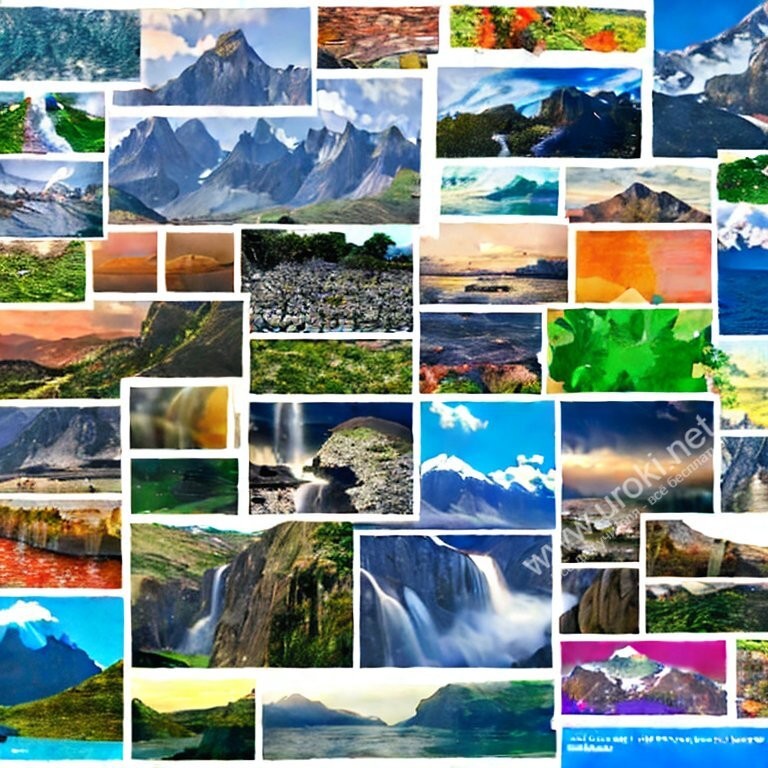 В каком веке был прорыт Панамский канал?А) 20Б) 19В) 18Г) 17Площадь материка равна:А) 20 млн.км2Б) 18 млн.км2В) 17 млн.км2Г) 25 млн.км2В каком году Колумб открыл Америку?А) 1450 Б)1492 В) 1592Г) 1650Горы Анды самые:А) высокие Б) длинные В) широкие Г) низкие.Южную Америку можно отнести по климату к:А) самому жаркому материку Б) самому влажному материку В) самому сухому материкуГ) самому холодному материкуРусло реки Амазонки в устье по ширине равноА) 5 км.Б) 18 кмВ) 80 кмГ) 320 кмСамое большое по площади озеро:А) Атабаска Б) Морокайбо В) Титикака Г) Ньяса.Как в Южной Америке называют влажные экваториальные леса?А) пампа Б) савана В) сельва Г) кампосКогда появились первые люди на материке?А) 20 млн. лет назад Б) 15-17 тыс. лет назад В) 6 тыс.лет назадГ) 2 млн. лет назадПотомков от индейцев и негров называютА) метисами Б) мулатами В) самбоТест по теме: Южная Америка. 5 вариант.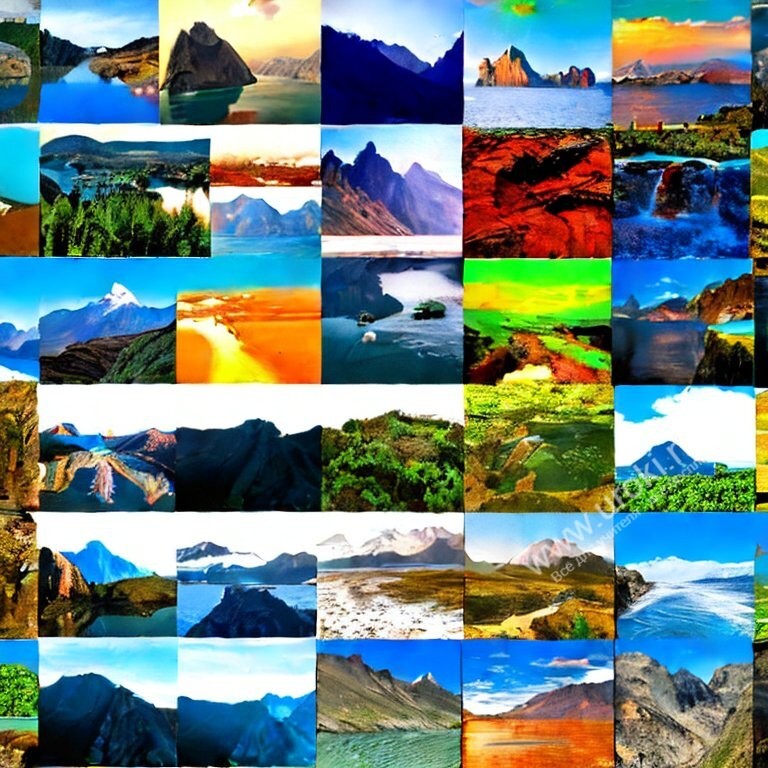 Население Южной Америки равно:А) 280 млн.Б) 300 млн.В) 50 млн.Г) 150 млн.Самая маленькая страна в Южной Америке этоА) Перу Б) ЧилиВ) Суринам Г) Гвиана.В Андах гнездятся самые крупные хищные птицы. Какие?А) ястреб Б)  орел В) кондор Г) кречет.Степи в Южной Америке называютА) пампа Б) прерия В) саванна Г) сельва.Водопад Анхель самыйА) низкий Б) высокий В) широкий Г) красивыйС каким материком по климату схожа Южная Америка?А) Евразия Б) АфрикаВ) АвстралияГ) Северная Америка.Кто из ученных установил центры древних очагов земледелия?А) Х. Колумб Б) Н. Вавилов В) Магеллан Г) Н. Рубцов.На востоке Южная Америка омываетсяА) Атлантическим океаном Б) Тихим ОкеаномВ) Карибским морем Г) Индийским океаном.Анды переводятся с индейского какА) алмазные горы Б) медные горы В) золотые горы г) горный пояс.Какой город является столицей Перу?А) Кабул Б) ЛимаВ) Бразилиа Г) СантьягоТест по географии: Южная Америка. 6 вариант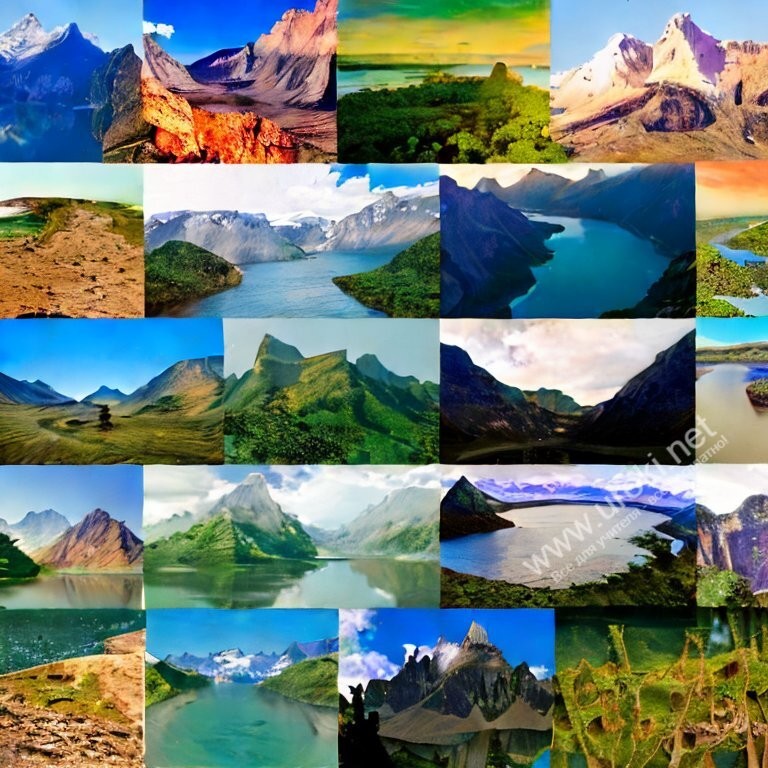 Какой город является столицей Перу?А) Бразилиа Б) ЛимаВ) Рио-де-Жанейро Г) СантьягоКак называют побережье Перу?А) сьерра Б) коста В) крикиСамая большая страна по площади в Южной Америке?А) Аргентина Б) Бразилиа В) Эквадор Г) Перу.Зона полупустынь называетсяА) сьерраБ) патагония В) костаГ) сельва.Самое большое по площади озеро:А) Титикака Б) Морокайбо В) ИгуасуГ) ВикторияРусло реки Амазонки в среднем течении по ширине равноА) 320 км.Б) 5 кмВ) 80 кмГ) 2 кмЮжную Америку можно отнести по климату к:А) самому жаркому материку Б) самому влажному материку В) самому сухому материкуГ) самому холодному материку.На востоке Южная Америка омываетсяА) Атлантическим океаном Б) Карибским моремВ) Тихим океаном Г) Южным океаном.Кто создал первую геологическую карту Южной Америки?А) Вавилов Б) Гумбольдт В) Веспучи Г) Колумб.Площадь материка равна:А) 20 млн.км2Б) 32 млн.км2В) 18 млн.км2Г) 17 млн.км2Тест для 7 класса по теме: Южная Америка. 7 вариант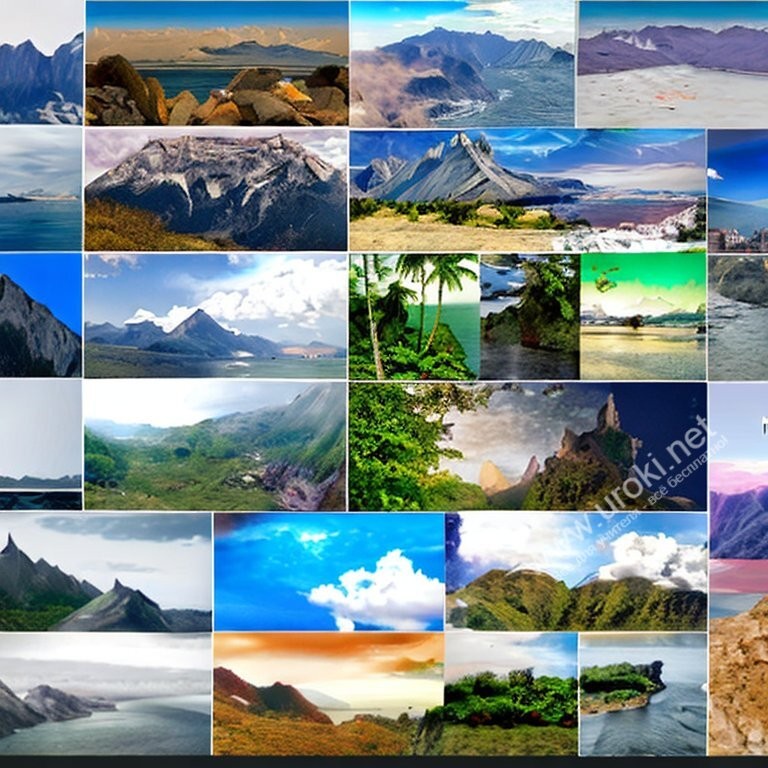 В какой части света не находится Южная Америка?А) северной Б) восточной В) западной Г) южной.Какой океан оказывает на материк, большее влияние, формируя его климат?А) ТихийБ) Атлантический В) ЮжныйГ) ИндийскийКто открыл Саргассово море?А) А. Веспучи Б) Х. Колумб В) Магеллан Г) Вавилов.На какой реке произрастают виктории регии с 2 метровыми листьями?А) Парана Б) Амазонка В) Ориноко Г) Топажос.Водопад Игуасу расположен на рекеА) Парана Б) Ориноко В) Амазонка Г) Мадейра.В сельве обитает самый большой грызун на Земле. Какой?А) тапирБ) капибара В) ленивец Г) муравьед.Очковый медведь обитает в:А) Андах Б) сельвеВ) на Бразильском плоскогорье Г) пампеНегры и мулаты живут в основномА) на востоке Б) в Андах В) на югеГ) на севере.Границы современных государств сложились вА) 19 векеБ) 20 векеВ) 16 векеГ) 17 векеМате этоА) пальма Б) животноеВ) парагвайский чайГ) орудие труда индейцев.Тест по теме: Южная Америка. 8 вариант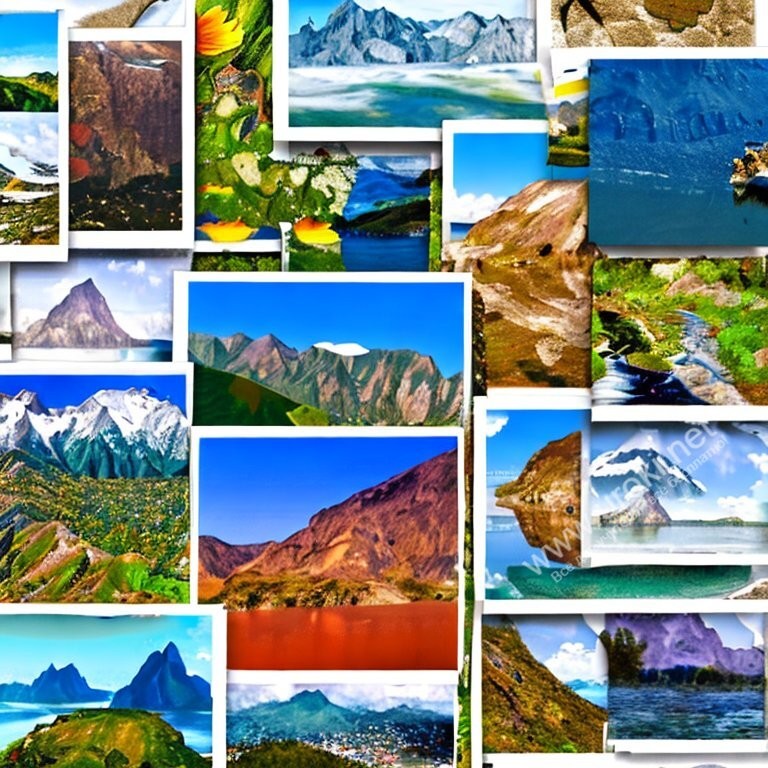 В каком веке был прорыт Панамский канал?А) 20Б) 19В) 18Г) 17Какой пролив отделяет Южную Америку от Антарктиды?А) Магелланов Б) БеринговВ) Дрейка Г) Ла-МаншТитикака переводится с индейского языка какА) медное озеро Б) оловянное поле В) озеро индейцевГ) свинцовая скала.Вторая по площади страна материкаА) ПеруБ) Бразилия В) Аргентина Г) Эквадор.Из скольких штатов состоит Бразилия?А) 40Б) 22В) 36Г) 10Страус нанду и муравьед обитаютА) в сельве Б) в саваннах В) в АндахГ) в ПатагонииКакое озеро сосредоточено на севере материка?А) Титикака Б) Морокайбо В) АнхельПо особенностям строения земной коры Южная Америка более всего схожаА) с Африкой Б) с АвстралиейВ) с Антарктидой.Горы Анды сформировались во время складчатостиА) древней Б) средней В) новойБольшую часть Амазонской низменности занимаетА) сельва Б) льяносы В) кампосТесты по географии: Южная Америка. 9 вариант.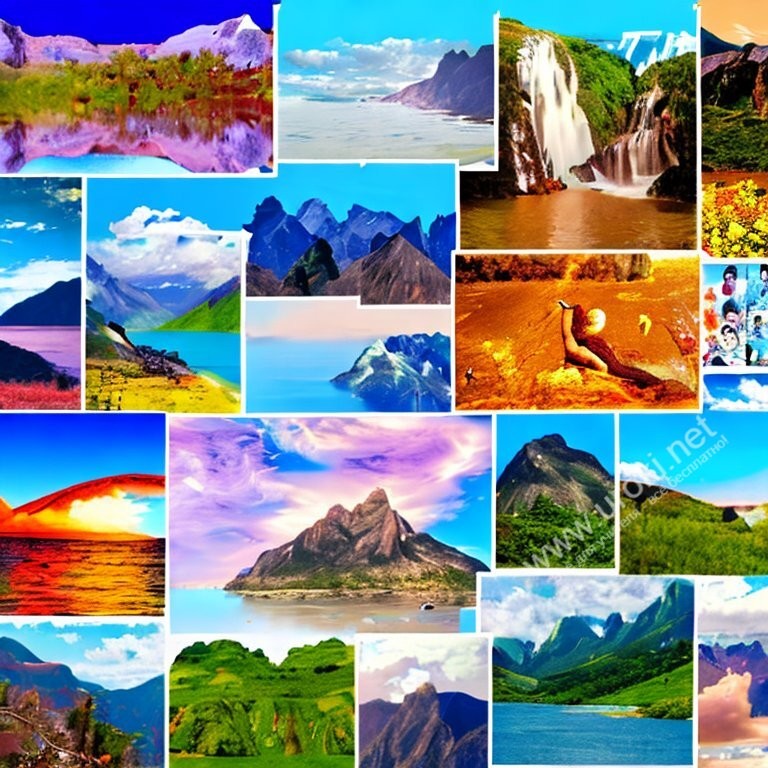 Богатейший видовой состав растительности влажных лесов объясняетсяА) постоянством климатических условийБ) положением материка в Южном полушарииВ) большим количеством тепла и влаги в течении года.Наибольший уровень воды в реке Амазонке наблюдается, когда лето наступаетА) в северном полушарии Б) в южном полушарии.Место поднятия фундамента южноамериканской платформы соответствуетА) Бразильскому плоскогорью Б) АндамВ) Амазонской низменности.На большую часть Южной Америки влага приносится с океанаА) ТихогоБ) Атлантического В) ИндийскогоЛама живет вА) Андах Б) сельве В) пампе Г) саванеПотомков от брака европейца и негра называютА) метисами Б) мулатами В) самбоКакой пролив отделяет Южную Америку от АнтарктидыА) Магелланов Б) ДрейкаВ) БеринговКак называют пустыню на юге материка?А) Намиб Б) Атакама В) СахараГ) Виктория.Самый высокий водопадА) Игуасу Б) Виктория В) АнхельКакой материк находится ближе всего к Южной Америке?А) Антарктида Б) ЕвразияВ) Северная Америка Г) Австралия.Тест для 7 класса по теме: Южная Америка. 10 вариант.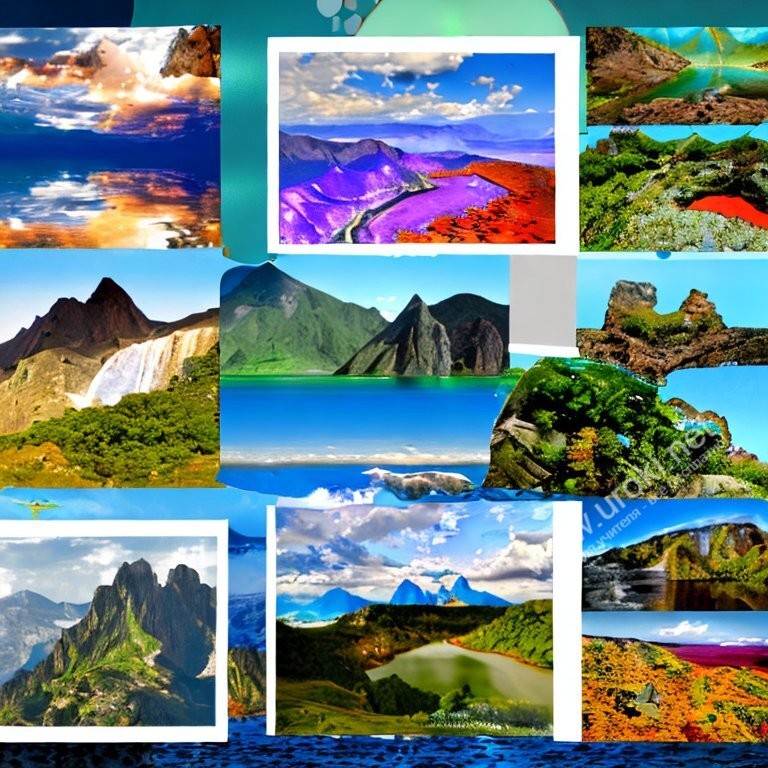 Какое место по площади занимает Южная Америка среди материков?А) 3Б) 4В) 5Г) 6Кто первым отрыл Америку?А) А. Веспучи Б) Х. Колумб В) Ф. Магеллан Г) Э. КортесИз всех рек на земле Амазонка самаяА) длиннаяБ) многоводная В) широкаяГ) быстраяВ какой природной зоне произрастают сейба, дынное дерево, шоколадное дерево, орхидеи?А) сельва Б) льянос В) кампос Г) пампаНазовите коренных жителей Южной Америки, и к какой расе они относятся?А) индейцы Б) метисы В) мулаты Г) самбоД) Европеоидной Е) монголоидной Ж) экваториальнойВ каких полушариях расположена Южная Америка?А) северном, южном и западном Б) южном, восточном и западном В) северном, южном и восточномГ) северном, восточном и западномГосударственным языком в Бразилии являетсяА) английский Б) испанскийВ) португальский Г) французскийЮжная Америка отделена от Северной АмерикиА) Панамским перешейком Б) Северным тропикомВ) Проливом ДрейкаЧто такое араукария?А) тропические леса Б) хвойные деревьяВ) кофейные плантацииПобережье в Перу называютА) сьерра Б) коста В) пампаТест по географии по теме: Южная Америка. 11 вариант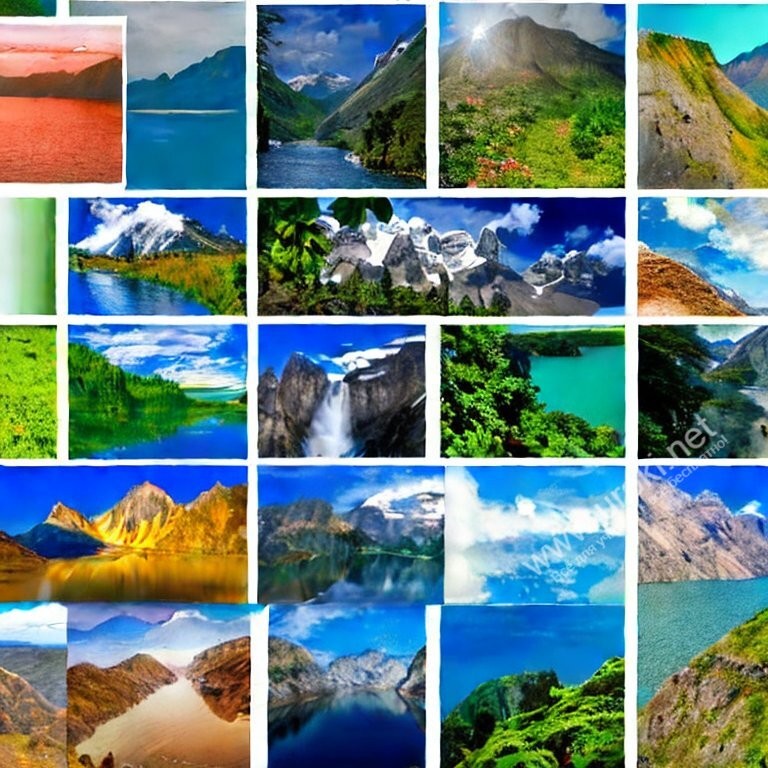 Чем соединены между собой Северная и Южная Америка?А) Панамским перешейком Б)Панамским каналомВ) Суэцким перешейкомВкаком году европейцы открыли Америку?А) 1454Б) 1512 В)1492 Г) 1692Какая часть Южной Америки занята равнинами?А) северная Б) восточная В) западная Г) южнаяКакое определение подходит к Южной Америке?А) самый влажный материк Б) самый жаркий материк В) самый сухой материкСамый высокий водопадА) ИгуасуБ) Анхель В) ВикторияПампой в Южной Америке называютА) саванны Б) редколесья В) степи.Каким морем и океанами омывается Южная Америка?А) Атлантическим Б) ИндийскимВ) ТихимГ)  Карибским Д) Саргассовым Е) СредиземнымВ Перу живут потомкиА) англичан Б) испанцев В) немцевКакова численность населения Южной Америки?А) 280 млн. чел. Б) 145 млн. чел В) 300 млн. челСамый крупный грызун, на Земле живущий в АмерикеА) шиншилла Б) капибара В) муравьедГ) броненосец.Тест по теме: Южная Америка. 12 вариант.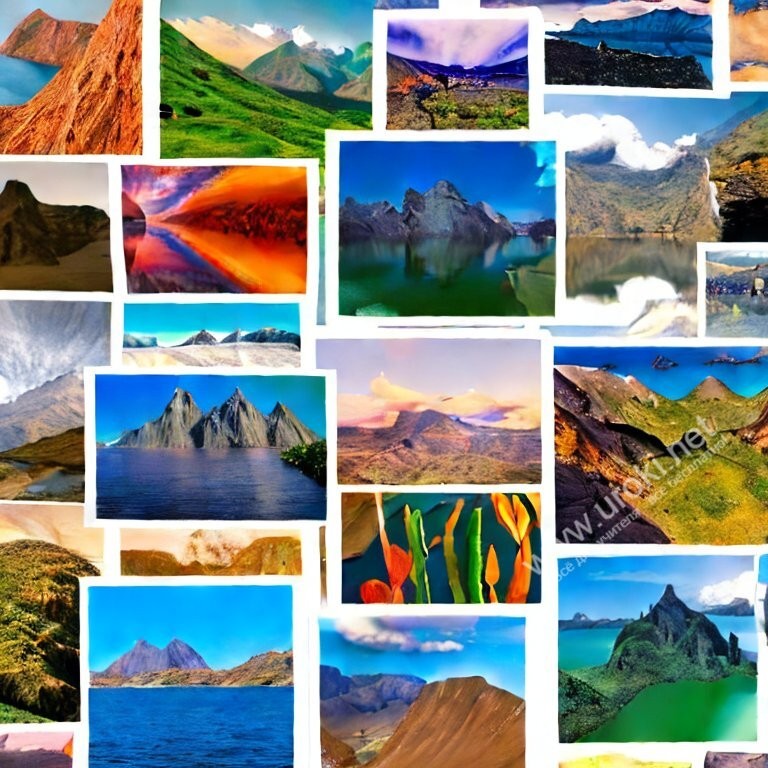 Самое большое высокогорное озероА) Маракайбо Б) Титикака В) ИгуасуПлощадь Южной Америки равнаА) 24 млн. км 2б) 18 млн. км 2В) 30 млн. км 2Первую геологическую карту материка составилА) А. Гумбольдт Б) ВавиловВ) Н. РубцовВысшая точка АндА) Помпея Б) АконкагуаВ) Мак-КинлиКакой район Южной Америки наиболее подвержен влиянию холодных масс Антарктиды?А) Амазония Б) ПатагонияВ) АндыС каким морем соединяется озеро Маракайбо?А) Саргассово Б)  Карибское В) СредиземноеВыберите правильное утверждениеА) характерная черта материка это наличие труднопроходимых влажных лесов;Б) Южная Америка самый большой материк.В) на материке обитают олени, бенгальские тигры, слоны, бегемоты.Где живет основная часть негров и мулатов?А) на югеБ) на востоке материка В) на севере.Вторая страна по площади на материке этоА) Бразилия Б) Аргентина В) ЧилиГорный район в Чили называютА) Сьера Б) Коста В) ПампаТест по теме: Южная Америка. 13 вариант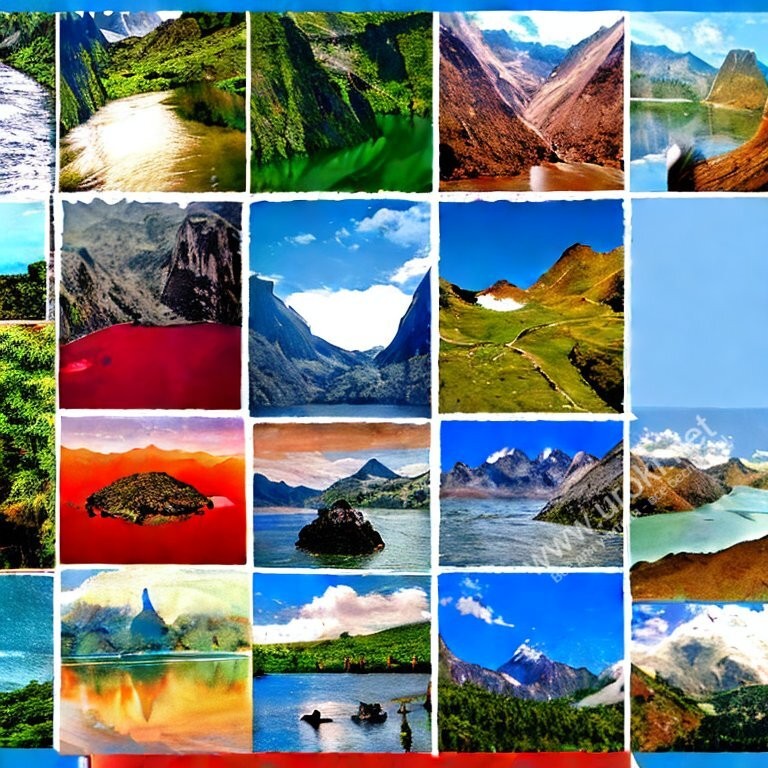 Кто установил на материке географические центры древних очагов земледелия и происхождения культурных растений?А) Н. Вавилов Б) А. Гумбольдт В) Н. РубцовВысшая точка западного полушарияА) Аконкагуа Б) Мак-Кинли В) ПомпеиШирина Амазонки в устье достигаетА) 5 км.Б) 80 км.В) 320 км.В какой природной зоне произрастают ковыль и просо?А) тропические леса Б) СаванныВ) СтепиЗону полупустынь в Южной Америке называютА) КостаБ) Патагония В) СьерраГ) Пампа.Когда появились первые люди в Южной АмерикА) в 19 векеБ) 15-17 тыс. лет назад В) 20 тыс. лет назадГ) в 15 векеДревнее государство в АндахА) Инков Б) ирокезовВ) камелотов Г) друидовСколько штатов входит в состав Бразилии?А) 36Б) 32В) 22Г) 28Что такое мате?А) хвойные деревья В) племя индейцев Б) парагвайский чайГлавная река АргентиныА) Ориноко Б) Амазонка В) Парана Г) ИгуасуОтветы на вопросы к тестам по теме Южная Америка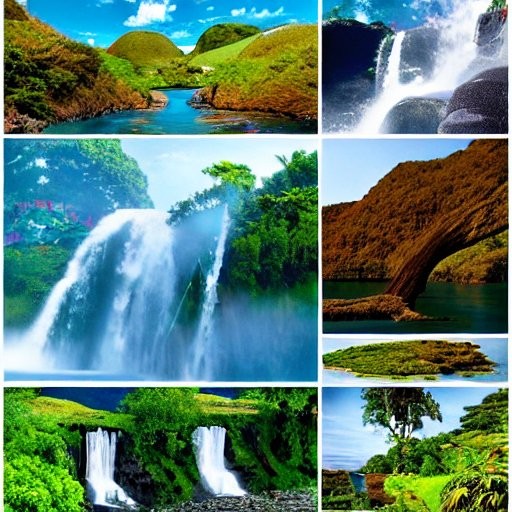 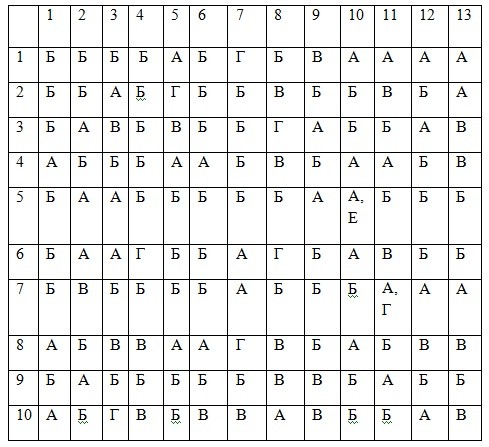 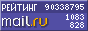 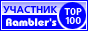 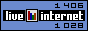 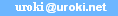 